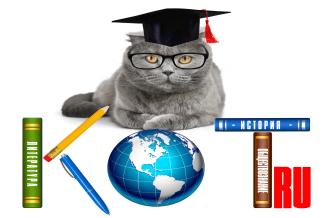 БЛАНК ОТВЕТОВДАННЫЕ УЧАСТНИКА:ОТВЕТЫ:Название олимпиады«ОБЕСПЕЧЕНИЕ БЕЗОПАСНОСТИВ ЧС ПРИРОДНОГО ХАРАКТЕРА»ФИО участникаНазвание учеб. заведения (по уставу), город ФИО преподавателя-наставникаАдрес электр. почты преподавателя-наставникаНомер задания1234567891011121314151617181920